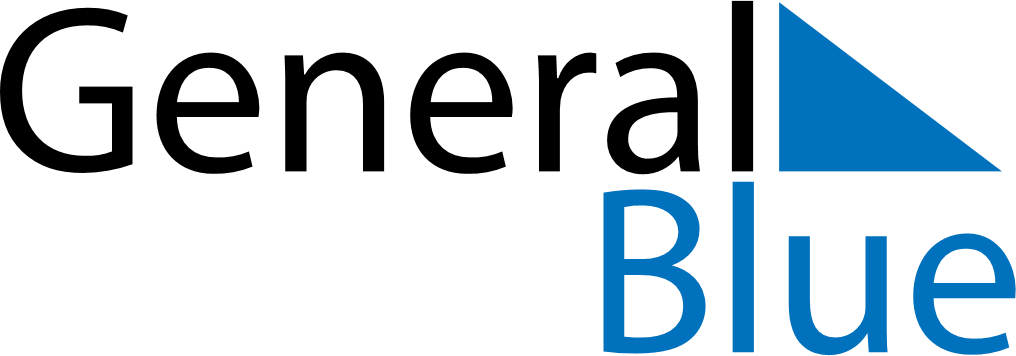 February 2024February 2024February 2024February 2024February 2024February 2024Dhuburi, Assam, IndiaDhuburi, Assam, IndiaDhuburi, Assam, IndiaDhuburi, Assam, IndiaDhuburi, Assam, IndiaDhuburi, Assam, IndiaSunday Monday Tuesday Wednesday Thursday Friday Saturday 1 2 3 Sunrise: 6:14 AM Sunset: 5:12 PM Daylight: 10 hours and 57 minutes. Sunrise: 6:14 AM Sunset: 5:13 PM Daylight: 10 hours and 59 minutes. Sunrise: 6:13 AM Sunset: 5:13 PM Daylight: 11 hours and 0 minutes. 4 5 6 7 8 9 10 Sunrise: 6:13 AM Sunset: 5:14 PM Daylight: 11 hours and 1 minute. Sunrise: 6:12 AM Sunset: 5:15 PM Daylight: 11 hours and 2 minutes. Sunrise: 6:12 AM Sunset: 5:16 PM Daylight: 11 hours and 4 minutes. Sunrise: 6:11 AM Sunset: 5:16 PM Daylight: 11 hours and 5 minutes. Sunrise: 6:10 AM Sunset: 5:17 PM Daylight: 11 hours and 6 minutes. Sunrise: 6:10 AM Sunset: 5:18 PM Daylight: 11 hours and 8 minutes. Sunrise: 6:09 AM Sunset: 5:18 PM Daylight: 11 hours and 9 minutes. 11 12 13 14 15 16 17 Sunrise: 6:08 AM Sunset: 5:19 PM Daylight: 11 hours and 10 minutes. Sunrise: 6:08 AM Sunset: 5:20 PM Daylight: 11 hours and 12 minutes. Sunrise: 6:07 AM Sunset: 5:20 PM Daylight: 11 hours and 13 minutes. Sunrise: 6:06 AM Sunset: 5:21 PM Daylight: 11 hours and 14 minutes. Sunrise: 6:06 AM Sunset: 5:22 PM Daylight: 11 hours and 16 minutes. Sunrise: 6:05 AM Sunset: 5:22 PM Daylight: 11 hours and 17 minutes. Sunrise: 6:04 AM Sunset: 5:23 PM Daylight: 11 hours and 19 minutes. 18 19 20 21 22 23 24 Sunrise: 6:03 AM Sunset: 5:24 PM Daylight: 11 hours and 20 minutes. Sunrise: 6:03 AM Sunset: 5:24 PM Daylight: 11 hours and 21 minutes. Sunrise: 6:02 AM Sunset: 5:25 PM Daylight: 11 hours and 23 minutes. Sunrise: 6:01 AM Sunset: 5:26 PM Daylight: 11 hours and 24 minutes. Sunrise: 6:00 AM Sunset: 5:26 PM Daylight: 11 hours and 26 minutes. Sunrise: 5:59 AM Sunset: 5:27 PM Daylight: 11 hours and 27 minutes. Sunrise: 5:58 AM Sunset: 5:27 PM Daylight: 11 hours and 29 minutes. 25 26 27 28 29 Sunrise: 5:57 AM Sunset: 5:28 PM Daylight: 11 hours and 30 minutes. Sunrise: 5:57 AM Sunset: 5:29 PM Daylight: 11 hours and 32 minutes. Sunrise: 5:56 AM Sunset: 5:29 PM Daylight: 11 hours and 33 minutes. Sunrise: 5:55 AM Sunset: 5:30 PM Daylight: 11 hours and 35 minutes. Sunrise: 5:54 AM Sunset: 5:30 PM Daylight: 11 hours and 36 minutes. 